Задания для прохождения промежуточной аттестацииЗадания по теме: «Методико-практические занятия», по «Ядерной программе», обучающихся в очном формате»Распечатать и заполнить «Дневник здоровья», выполнив все 10 заданий.Предъявить преподавателю на зачёте заполненный «Дневник здоровья»В случае правильно выполненных заданий «Дневника здоровья» студент получает оценку «зачтено».Критерии оценивания успеваемости обучающихсяДневник здоровьяТема №1«Как внедрить здоровые привычки в повседневную жизнь».Привычка____________________________________________________________________Привычка____________________________________________________________________Привычка ____________________________________________________________________Тема №2: «Здоровое питание при современном образе жизни: принципы рационального сбалансированного питания, современные практики питания».Формула определения индекса массы тела (ИМТ): вес тела в килограммах следует разделить на величину роста в метрах, возведѐнную в квадрат, то есть: ИМТ для взрослого населения: ИМТ Ваш ИМТ  =Оцените соответствие полученного значения своего показателя ИМТ нормам с помощью таблицы.____________________________________________________________________________Теперь перейдем непосредственно к формуле расчета суточной потребности в калориях (СПК): СПК = (ВООВ + СДДП) × КФАОсновной обмен веществ (ВООВ)рассчитать суточную калорийность на основе формулы Миффлина — Сан Жеора на обычном калькуляторе:Для мужчин = 9,99×(вес в кг) + 6,25×(рост в см) – 4,92×(возраст в годах) + 5.Для женщин = 9,99×(вес в кг) + 6,25×(рост в см) – 4,92×(возраст в годах) – 161.Внимательно подставьте все величины в вышеприведенную формулу и получите свой базовый метаболизм. Величина вашего основного обмена веществ (ВООВ)=__________Специфическое динамическое действие пищи (СДДП)СДДП=10%*ВООВВаше (СДДП)=10%*________= _________Коэффициент физической активности (КФА)Ваш коэффициент физической активности (КФА) равен:_______Высчитайте каждый показатель в отдельности и подставьте их в общую формулу расчета суточной потребности в калориях (СПК). Ваша суточная потребность в калориях равна: СПК = (ВООВ + СДДП) × КФАСПК = (_______ + _______) × _______=________СПК – суточная потребность в калорияхВООВ – величина основного обмена веществ;СДДП – специфическое динамическое действие пищи; Полноценность рациона.Расчет соотношения белков, жиров и углеводов (БЖУ) для правильного питания: сделайте свой рацион сбалансированным и полезным.Рассчитайте свою суточную потребность в белках, жирах, углеводахБелки: _____Жиры: _____Углеводы: _____Также можно скачать на телефон программу, которая посчитает калорийность любого рациона. Воспользуемся калькулятором https://zozhnik.ru/calc_pfc/Тема №3: «Жизнь на бегу: движение и спорт в жизни современного человека ».Составить пробный распорядок дня себя с включением изученного в лекции материала. (количество часов на сон, когнитивная деятельность, зоны отдыха, и т.д.).Тема №4: «Идеал или бодипозитив? Оценка физического развития и конституции тела». Коэффициент пропорциональности (КП)  индекс Пирке (Бедузе)КП = [(рост стоя – рост сидя) : рост сидя] х100%КП= __________________  Показатель крепости телосложения:Рост =  _________Вес  =   _________ОГК см = _______	(ОГК – окружность грудной клетки)Подставить свои данные в формулу  Рост (см) – (Вес кг + ОГК см) определить показатель крепости своего телосложения ________________Тип телосложения по окружности запястья Окружность запястья (см)____________________Тип  вашего телосложения __________________Вес и телосложениеИдеальная масса тела с учетом типа конституции рассчитывается по росту и окружности грудной клетки: М = Р х Г  	240гдеР  (см) _________________Г  (см) _________________Ваша - идеальная масса тела, кг ______________Тема №5: «Сколько нам лет на самом деле? Методы оценки функционального состояния организма». "Поза аиста "Ваш результат (количество сек., стоя на одной ноге с закрытыми глазами_________Ваш биологический возраст___________Таблица определения примерного биологического возраста, время в секундахПроба Штанге. Задержка дыхания на вдохе. Ваш результат (сек)________________ оценка__________Проба Генчи. Задержка дыхания после полного выдоха.Ваш результат (сек.) _________________ оценка___________Проба МартинеВаш показатель (в%) ________ что соответствует биологическому возрасту ________Ортостатическая проба. Ваш результат ______ что соответствует возрасту____________Проба Руфье (Руфье-Диксона). Ваш индекс Руфье _______ что соответствует возрасту______________Тест на гибкость. Ваш результат ________________ что соответствует возрасту____________ПРОТОКОЛ ОПРЕДЕЛЕНИЯ ФИЗИЧЕСКОЙ РАБОТОСПОСОБНОСТИдата____________________ институт_________________ курс ________ группа__________PWC170 = A x вес (А находим по таблице) _____________________МПК = PWC170 x 1,7 + 1240 _________________________________МПК на 1 кг веса = МПК: вес________________________________Тема №6: «Физическая подготовка в повседневной жизни: принципы занятий физической культурой, развитие физических качеств, степень воздействия физических нагрузок».Защита мини-проекта и анализ, придерживаясь плана:а) Оценить своё физическое состояние, то есть уровень физической подготовки на сегодняшний день (субъективная оценка) ___________________________________________________________________________________________________________________б) Придумать упражнения для подготовительной (разминка), основной и заключительной части.  Расписать все упражнения с количеством повторений (работу выполнить на отдельном листе)г) Определить интенсивность основной части занятия (определить зону), а также подготовительной и заключительной частей. ________________________________________________________________________________________________________________________________________________д) Какой метод вы примените в этом занятии и почему?__________________________________________________________________________________________________е) Какие принципы физической культуры удалось применить в данном занятии? _______________________________________________________________________________Тема №7: «Стретчинг или волейбол? Традиционные и современные оздоровительные системы физических упражнений ».Каким из видов современной оздоровительной системы вы бы хотели заниматься_______________________________________________________________________Подготовиться для ответов на вопросы по данной оздоровительной системе.Тема №8: «Сам себе тренер: основные принципы самостоятельных занятий физическими упражнениями».Перечислить основные принципы самостоятельных занятий физическими упражнениями.________________________________________________________________________________________________________________________________________________________Тема №9: «Все под контролем: самоконтроль в физическом воспитании, мониторинг состояния здоровья, врачебный контроль, самоконтроль состояния организма с помощью цифровых устройств».Заполнить таблицу.Тема №10: «Сохраним свое здоровье: первичная и вторичная профилактика неинфекционных заболеваний средствами физической культуры.  Бегом от вирусов: профилактика инфекционных заболеваний и сезонных эпидемий, основы иммунопрофилактики, закаливание ».Составить комплекс упражнений по профилактике заболеваний любой  зоны опорно-двигательного аппарата по выбору (позвоночник – любая зона, стопы,  тазобедренные суставы, колени и т.д.).  Предоставляется на отдельном листе.Записать оздоровительные методики по дыханию____________________________________________________________________________________________________________________ ОценкаБаллыВыполнение задания«5»80% и болееВыполнено 8 тем правильно и без ошибок.«4»70-79%Выполнено 7 тем с незначительными ошибками.«3»60-69%Выполнено 6 тем и допущены ошибки, ведущие к неточному выполнению задания. «2»59% и менееВыполнено 5 тем и допущены грубые ошибки, ведущие к неправильности выполнения заданий.ПравилаФормирование привычки1 правило.  Создать трек-лист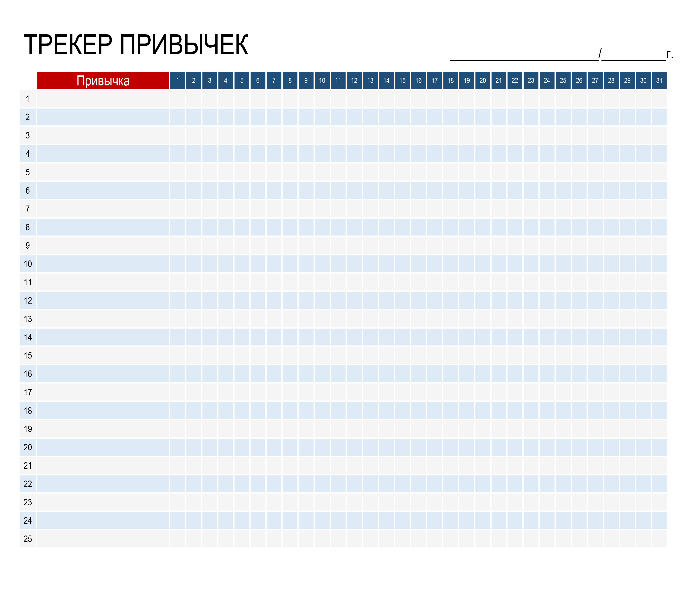 2 правило. Вводим привычку постепенно3 правило. Разработать план (минимум, норма, максимум) 4 правило. Хвалить себя и поощрять (исключение еда)5 правило. Сформировать правильную мотивацию (истинное желание, что мы действительно хотим)Время, затраченное на сонВремя, затраченное на дорогуВремя, затраченное на учебуВремя, затраченное на спортВремя, затраченное на релаксациюМуж.40сек.30сек.25сек.20сек.17сек.15сек.12сек.10сек.08сек.Жен.36сек.27сек.23сек.18сек.15сек.13сек.11сек.09сек.07сек.Биолог.возраст203035404550556065ПаспортныйвозрастВес,кгПульс за 10 секундПульс за 10 секундПульс за 10 секундПульс за 10 секундПульс за 10 секундПульс за 10 секундПульс за 10 секундПульс за 10 секундПульс за 10 секундПульс за 10 секундАPWC170МПКМПКна кгФункцион.возраст.ПаспортныйвозрастВес,кгИсходныеИсходныеИсходныеРаботаРаботаВосстановлениеВосстановлениеВосстановлениеВосстановлениеВосстановлениеАPWC170МПКМПКна кгФункцион.возраст.ПаспортныйвозрастВес,кгIIIкгм/мин/кгкгм/минмл/минмл/мин/ кгФункцион.возраст.1234567891011121314151617№Гаджет/сервисФункционал гаджетаКакой группе населения полезен?Вы бы стали его использовать?1.LUMEN — карманный диетолог2.PowerWatch 2 — спортивные часы3.JaxJox — смарт-гиря4.HiMirror — «умное» зеркало5.Withings — трекер активности с ЭКГ6.Vivoactive 3 Music — часы с LTE7.AfterShokz — беспроводные наушники8.Muse — нейроповязка для медитации9Picooc — «умные» весы10.FightCamp — домашний бокс